BAN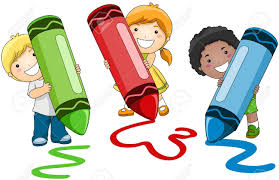 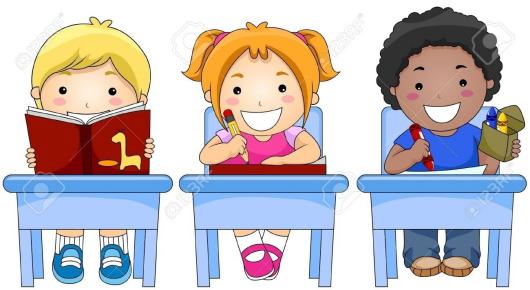 